冬瓜山铜矿井下制冷降温系统工程-加压泵房、地表仓库及污水处理站劳务分包招 标 文 件（编号：TGJA-DELW-2022- 25）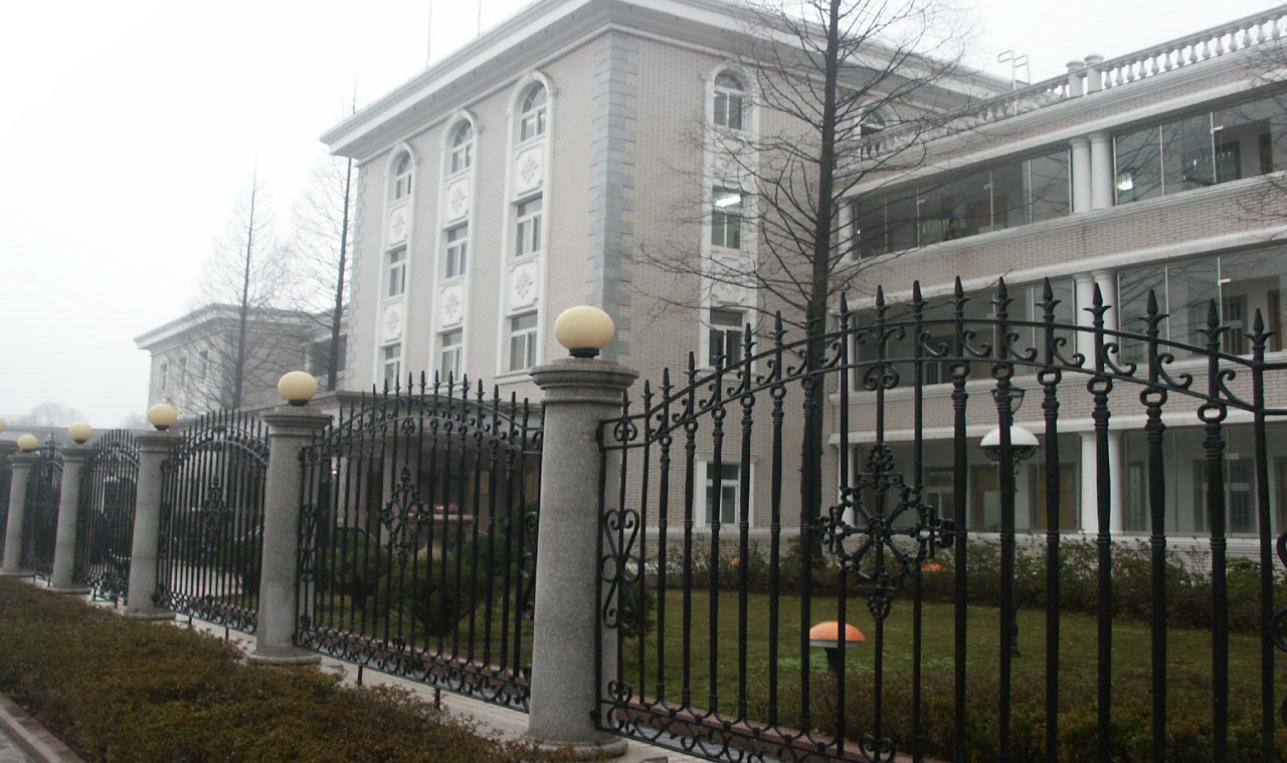 项目名称：冬瓜山铜矿井下制冷降温系统工程-加压泵房、地表仓库及污水处理站劳务分包              招  标 人：        铜陵有色金属集团铜冠建筑安装股份有限公司            日     期：               2022年5月9日                     冬瓜山铜矿井下制冷降温系统工程-加压泵房、地表仓库及污水处理站劳务招标书 根据公司印发《铜冠建安公司招标管理办法》文件规定，为了更好管控项目安全、质量、成本、进度及环境等管理，以及本工程专业施工特征要求，第二事业部提出申请冬瓜山铜矿井下制冷降温系统工程-加压泵房、地表仓库及污水处理站劳务分包进行招标。招标形式及说明：本次招标采取公开招标，投标单位不少于3家方可满足开标条件，要求为表现良好，无安全质量事故劳务公司。承包方式：综合班组，班组自备施工机具，项目部提供施工所需的水源、电源接驳点，由劳务队伍接驳至施工位置，住宿费用自行解决。3、所需班组及劳动力人数：根据不同施工阶段，各工种要保证工期进度，视情况随时调整劳动力。施工高峰期间：班组不少于35人。4、本次招标选择队伍数量：综合班组1个。5、现场所有劳务人员实行考勤制管理。班组进入施工现场后，全员接受电子考勤（含班组长），未参加考勤不予签认劳务方单。所有劳务人员进场施工必须统一穿戴公司工作服和安全帽。6、班组必须自行组织人员及时进行自带材料清理、整理，做好现场文明施工，达到铜陵市相关要求。7、中标人一经中标，需签订安全互助金承诺，并按照《安全互助金管理办法》执行。在签订劳务分包合同时，应缴纳20万元履约保证金；履约保证金以现金形式缴纳2万元，余款18万元在当年的劳务工程款收入中按月扣清。8、新进的劳务公司在投标前必须提供不少于2万元的安全风险抵押金证明，由事业部财务部提供证明，否则不予投标。9、踏勘现场联系人：项目负责人：高清  电话：1395593999110、招标清单中未能包含的，但属于该子项的零星工作内容，招标人可视情况安排中标人施工。其价格可参照投标报价，或按市场原则另行协商。11、工程价款计价依据及结算方式：设置最高限价，具体见附表。12、自公告之日起至2022年5月12日9：00前，潜在投标人携带公司相关证明到第二事业部公司一楼经营部进行资质审查，审查通过后填写报名登记表（申明：未进行报名登记的潜在投标人，投标文件在开标时按照废标处理）。联系人：齐亚萍； 联系电话：15156205399二、工期要求：满足业主单位工期要求。三、其他要求：1、服从项目部人员的管理。2、所有人员进场施工必须统一穿戴公司工作服和安全帽，配备统一工作服与安全帽的费用自劳务结算中扣除。3、劳务班组人员吃、住、行均自行解决。4、合同条款及格式参照公司劳务分包合同协议。5、要求施工单位作业人员必须年满18周岁至60周岁以下，有体检报告，需提供无犯罪记录证明及80万元以上意外伤害保险，各种证件必须真实合法有效，特殊工种必须持证上岗，如提供虚假资料，由乙方承担一切责任。结算时需根据每月结算单开具3%增值税专用发票。7、安全、质量、文明施工等需受招标人委托的项目部管控，符合招标人相关制度及要求。安全、质量、文明施工未满足要求视情形要求中标人支付1000-5000元违约金，情节严重招标人可终止合同并追偿。8、各类违约金逾期不缴纳，自施工费用中双倍扣除。四、投标文件格式及送达：1、投标文件包含以下部分：①投标人营业执照、法人身份证复印件。②工期、质量及安全承诺表（见附表一）③提供施工人员名单（注明工种、年龄、保险、无犯罪证明等信息，其中特种作业人员需要提供特种作业操作证复印件）。④施工高峰期派驻现场施工人员数量承诺函；⑤投标报价表（见附表二）注：不按照招标文件规定的格式填写报价及签字密封的情况均按废标处理。2、投标文件正本一份，密封在档案袋内。在档案袋封面上盖公章并且注明工程名称、招标编号及投标公司名称，报价表上盖公章并公司法定代表人签字。3、投标报名：铜冠建安公司第二事业部一楼经营部   报名联系人：范厚亮； 联系电话：15345622038。   标书领取人：齐亚萍；联系电话：15156205399。4、投标文件送达地点：铜冠建安公司三楼经营部；收件人：黄赟；联系电话：18656211500。5、投标报名截止日期：2022年5月12日9时00分。提交投标文件截止日期：2022年5月12日9时00分。四、评标方式：（一）、本次评标采用合理低价中标。（二）、有类似施工经验的劳务公司优先。附表一：工程质量、工期、安全承诺函投标单位：（公章）法定代表人：（签字）                                         日  期：        年    月    日  附件二 冬瓜山铜矿井下制冷降温系统工程-加压泵房、地表仓库及污水处理站劳务报价表工程名称： 冬瓜山铜矿井下制冷降温系统工程-加压泵房、地表仓库及污水处理站一、施工说明：1、本工程工期紧、任务重，请投标方务必到现场勘查。联系人：齐亚萍； 联系电话：15156205399。 2、中标人必须自行组织人员及时进行自带材料清理、整理，做好现场文明施工，达到铜陵市相关要求。3、中标人自备施工机具，项目部提供施工所需的水源、电源接驳点，由中标人接驳至施工位置（电缆电线、水管等由中标包单位提供），住宿费用自行解决。                                                                                                                     4、工程完工后由项目部进行验收并办理成品交接，但并不免除中标单位保修责任。5、材料卸货、运至仓库以及材料装车、从仓库运输至施工现场、进场材料保管均由中标人自行负责（包括防雨水、防火、防盗等）。 6、所报单价包含所有措施费用，如：现场不设置生活区以及工具房、进场施工人员费用、现场的放线、测量费用（不含工程定位）、材料的水平、垂直运输费用、模板超高费、因赶抢工期而发生的措施费用；施工期间安全防护、成品保护；每日完工后现场清理；现场文明施工、满足管理方的5S管理；油漆桶、材料包装等杂物按指定点堆放或装车外运等。 7、本工程招标的工程量依据建设单位所提供的清单，实际工作量可能会因图纸变更、现场条件等发生变化，但工程量的减少执行此单价，投标人需充分考虑；8、中标人需严格按甲方出具的施工图或招标清单中的工作内容进行施工，工程量按实际完成量及不超过甲方同业主结算量进行结算。9、中标人在施工中甲供材料消耗量超量所发生费用均中标人承担。10、所有报价均已包含施工时产生的垃圾运输费用。11、所有乙方提供主材均需提供产品合格证及产品质量检测报告，并满足业主竣工验收要求。12、进入现场施工人员必须实名制考勤，并提供劳务人员工资表。招标人支付进度款时，优先支付劳务人员工资。                                     投  标  人：                                    法定代表人：                                    日      期：            年    月    日   序号内容 要求及条件奖励或处罚额承   诺1质量奖罚合格，符合设计及规范要求，未发生质量事故及质量缺陷不超过工程结算价款的±0.5%，按月结算。同   意2安全安全无事故，符合5S管理要求，安全管理符合公司或项目部要求不超过工程结算价款的±1%，按月结算。同   意3工期满足业主或施工合同要求，完成季、月、周计划安排不超过工程结算价款的±0.5%，按月结算。同   意序号序号工作内容工作内容暂定
工程量暂定
工程量单位单位劳务报价（含3%增值税）劳务报价（含3%增值税）劳务报价（含3%增值税）劳务报价（含3%增值税）劳务报价（含3%增值税）劳务报价（含3%增值税）劳务报价（含3%增值税）劳务报价（含3%增值税）劳务报价（含3%增值税）劳务报价（含3%增值税）备注序号序号工作内容工作内容暂定
工程量暂定
工程量单位单位最高限价最高限价最高限价最高限价限价合计（元）限价合计（元）报价报价报价合计（元）报价合计（元）备注加压泵房区域加压泵房区域加压泵房区域加压泵房区域加压泵房区域加压泵房区域加压泵房区域加压泵房区域加压泵房区域加压泵房区域加压泵房区域加压泵房区域加压泵房区域加压泵房区域加压泵房区域加压泵房区域加压泵房区域加压泵房区域加压泵房区域1人工配合清基人工配合清基人工配合清基232232㎡㎡3.53.53.5812.00812.00812.00基坑、基槽20cm以内土方人工开挖、清理，运输至基坑、基槽上，按基础垫层底面积计算2土方开挖土方开挖土方开挖235235m3m32.52.52.5587.50587.50587.50基础、沟槽土方机械开挖；含所有人工、材料、机械；3钢筋混凝土构件拆除钢筋混凝土构件拆除钢筋混凝土构件拆除645645m3m310010010064500.0064500.0064500.00钢筋混凝土构件拆除；含所有人工、材料、机械；4石方挖运（运距10km）石方挖运（运距10km）石方挖运（运距10km）11001100m3m330303033000.0033000.0033000.00石方挖、装车、运至厂区指定地点；含所有人工、材料、机械；5人工回填土方人工回填土方人工回填土方440440m3m37773080.003080.003080.00人工回填沟槽土方；含所有人工、材料、机械；6自卸汽车运土（运距1km）自卸汽车运土（运距1km）自卸汽车运土（运距1km）120120m3m36.56.56.5780.00780.00780.00土方运至厂区指定地点（运距1km）；含所有人工、材料、机械；7二次结构混凝土（自拌）二次结构混凝土（自拌）二次结构混凝土（自拌）1010m³m³1301301301300.001300.001300.00混凝土拌制、浇筑、收光、养护、材料水平及垂直运输8基础混凝土浇筑和养护基础混凝土浇筑和养护基础混凝土浇筑和养护580580m³m³25252514500.0014500.0014500.00垫层、独立基础、设备基础、基础梁及池类混凝土浇筑、收光、现浇面薄膜覆盖养护；薄膜班组自购9基础模板安拆基础模板安拆基础模板安拆560560㎡㎡75757542000.0042000.0042000.00垫层、独立基础、设备基础、基础梁及池类模板制作、安拆、模板支撑搭设、安拆、材料倒运、材料垂直运输、清理归堆、指定地点码放整齐。含木方、模板、螺栓等材料及辅材。按混凝土接触面计算，钢管、扣件等材料乙供。10柱、梁、板、墙及壁等除基础外所有部位结构混凝土柱、梁、板、墙及壁等除基础外所有部位结构混凝土柱、梁、板、墙及壁等除基础外所有部位结构混凝土120120m³m³2828283360.003360.003360.00混凝土浇筑、收光、现浇面薄膜覆盖养护；含所有人工、机械、辅材；混凝土浇筑、收光、现浇面薄膜覆盖养护；含所有人工、机械、辅材；11柱、梁、板、墙及壁等除基础外所有部位结构模板安拆柱、梁、板、墙及壁等除基础外所有部位结构模板安拆柱、梁、板、墙及壁等除基础外所有部位结构模板安拆650650㎡㎡80808052000.0052000.0052000.00模板制作、安拆、模板支撑搭设、安拆、材料倒运、材料垂直运输、清理归堆、指定地点码放整齐。含木方、模板、螺栓等材料及辅材。按混凝土接触面计算，钢管、扣件等材料乙供。12预埋螺栓孔预埋螺栓孔预埋螺栓孔2222个个6060601320.001320.001320.00预埋螺栓孔模板安拆和清理13钢筋制作、安装钢筋制作、安装钢筋制作、安装3030tt85085085025500.0025500.0025500.00配合钢材卸车，钢筋制作、安装，厂区内运输50m，扎丝、焊条等辅材中标人自理14内墙抹灰内墙抹灰内墙抹灰492492㎡㎡1111115412.005412.005412.00简单工具脚手架搭设，砂浆调配，抹灰找平、刷浆、洒水湿润、罩面压光，基层湿润、堵墙眼、清扫落地灰、门窗线条，钢丝网粘贴，厂区内材料运输（含主材及辅材）15外墙抹灰外墙抹灰外墙抹灰500500㎡㎡1212126000.006000.006000.00简单工具脚手架搭设，砂浆调配，抹灰找平、刷浆、洒水湿润、罩面压光，基层湿润、堵墙眼、清扫落地灰、门窗线条，钢丝网粘贴，厂区内材料运输（含主材及辅材）16内墙、顶棚涂料、乳胶漆内墙、顶棚涂料、乳胶漆内墙、顶棚涂料、乳胶漆720720㎡㎡14141410080.0010080.0010080.00基层找平，腻子2遍，乳胶漆两遍。含所有人工、材料、机械及满堂脚手架搭设。厂区内材料运输50m17钢管外脚手架（10m以内）钢管外脚手架（10m以内）钢管外脚手架（10m以内）670670㎡㎡1313138710.008710.008710.00落地式双排脚手架（含上料平台）搭设、拆除，跳板、竹笆铺设、拆除，安全网安拆，安全通道、上下跑道搭拆，材料倒运、清理归堆、在指定地点码放整齐及件防锈漆保养。含安全网、跳板、竹笆等材料。按外墙中心线长度乘以檐高以面积计算。包工包辅材（工程中所需要使用的安全网、钢板网、竹笆、铁丝、钉子、钢丝绳、U型螺杆等辅材乙供）。18钢构件安装钢构件安装钢构件安装22tt50005000500010000.0010000.0010000.00钢爬梯、钢护栏制作安装，图集：15J401  、T3B08a-5.0；含所有人工、材料、机械；19实心砖砌体实心砖砌体实心砖砌体5050m³m³1681681688400.008400.008400.00砂浆调配，墙体砌筑、浇水湿润、养护，厂区内材料运输，防潮层施工等20屋面轻集料混凝土屋面轻集料混凝土屋面轻集料混凝土192192㎡㎡8881536.001536.001536.00屋面最薄30厚LC5.0轻集料混凝土2%找坡层，成品拌制、施工、找平等；含所有人工、辅材、机械；2170厚挤塑聚苯乙烯泡沫塑料板70厚挤塑聚苯乙烯泡沫塑料板70厚挤塑聚苯乙烯泡沫塑料板192192㎡㎡222384.00384.00384.001、70厚挤塑聚苯乙烯泡沫塑料板，分两层铺贴；2、含所有人工、辅材、机械；22水泥砂浆面层（2cm）水泥砂浆面层（2cm）水泥砂浆面层（2cm）192192㎡㎡6661152.001152.001152.002cm水泥砂浆找平；含所有人工、辅材、机械；23屋面卷材防水屋面卷材防水屋面卷材防水192192㎡㎡31.531.531.56048.006048.006048.004mm厚SBS弹性体改性沥青防水卷材冷贴，清扫基层、涂刷基层处理剂;铺贴卷材及附加层;封口、收头、钉压条。含所有人工、材料、机械；厂区内材料运输100m。24水泥砂浆隔离层（1cm）水泥砂浆隔离层（1cm）水泥砂浆隔离层（1cm）192192㎡㎡555960.00960.00960.001cm水泥砂浆找平；含所有人工、辅材、机械；地表仓库区域地表仓库区域地表仓库区域地表仓库区域地表仓库区域地表仓库区域地表仓库区域地表仓库区域地表仓库区域地表仓库区域地表仓库区域地表仓库区域地表仓库区域地表仓库区域地表仓库区域地表仓库区域地表仓库区域地表仓库区域地表仓库区域1人工配合清基人工配合清基人工配合清基11571157㎡㎡3.53.53.54049.504049.504049.50基坑、基槽20cm以内土方人工开挖、清理，运输至基坑、基槽上，按基础垫层底面积计算2土方开挖土方开挖土方开挖27322732m3m32.52.52.56830.006830.006830.00基础、沟槽土方机械开挖；含所有人工、材料、机械；3自卸汽车运土（运距1km）自卸汽车运土（运距1km）自卸汽车运土（运距1km）27322732m3m36.56.56.517758.0017758.0017758.00土方运至厂区指定地点（运距1km）；含所有人工、材料、机械；4砂石换填垫层砂石换填垫层砂石换填垫层704704m3m36664224.004224.004224.00基础、沟槽砂石换填施工、夯实、；含所有人工、材料、机械；5基础混凝土浇筑和养护基础混凝土浇筑和养护基础混凝土浇筑和养护485485m³m³25252512125.0012125.0012125.00垫层、独立基础、设备基础、满堂基础、基础梁及电缆沟混凝土浇筑、收光、现浇面薄膜覆盖养护；薄膜班组自购6基础模板安拆基础模板安拆基础模板安拆390390㎡㎡75757529250.0029250.0029250.00垫层、独立基础、设备基础、满堂基础、基础梁及电缆沟模板制作、安拆、模板支撑搭设、安拆、材料倒运、材料垂直运输、清理归堆、指定地点码放整齐。含木方、模板、螺栓等材料及辅材。按混凝土接触面计算，钢管、扣件等材料乙供。7柱、梁、板、墙及壁等除基础外所有部位结构混凝土柱、梁、板、墙及壁等除基础外所有部位结构混凝土柱、梁、板、墙及壁等除基础外所有部位结构混凝土270270m³m³2828287560.007560.007560.00混凝土浇筑、收光、现浇面薄膜覆盖养护；含所有人工、机械、辅材；混凝土浇筑、收光、现浇面薄膜覆盖养护；含所有人工、机械、辅材；8柱、梁、板、墙及壁等除基础外所有部位结构模板安拆柱、梁、板、墙及壁等除基础外所有部位结构模板安拆柱、梁、板、墙及壁等除基础外所有部位结构模板安拆910910㎡㎡80808072800.0072800.0072800.00模板制作、安拆、模板支撑搭设、安拆、材料倒运、材料垂直运输、清理归堆、指定地点码放整齐。含木方、模板、螺栓等材料及辅材。按混凝土接触面计算，钢管、扣件等材料乙供。9钢筋制作、安装钢筋制作、安装钢筋制作、安装6060tt85085085051000.0051000.0051000.00配合钢材卸车，钢筋制作、安装，厂区内运输50m，扎丝、焊条等辅材中标人自理10地面钢筋制安12 以内）地面钢筋制安12 以内）地面钢筋制安12 以内）88tt8008008006400.006400.006400.00配合钢材卸车，钢筋制作、安装，厂区内运输50m，扎丝、焊条等辅材中标人自理11预埋螺栓孔预埋螺栓孔预埋螺栓孔1212个个606060720.00720.00720.00预埋螺栓孔模板安拆和清理12预埋螺栓安装（综合，各种型号）预埋螺栓安装（综合，各种型号）预埋螺栓安装（综合，各种型号）4848根根2525251200.001200.001200.00放线定位，预埋件安装，含焊条、氧乙炔等辅材；13碎石垫层整平（10cm）碎石垫层整平（10cm）碎石垫层整平（10cm）14001400m2m20.30.30.3420.00420.00420.00机械铺设时人工配合整平14水泥砂浆地面水泥砂浆地面水泥砂浆地面18001800㎡㎡66610800.0010800.0010800.002cm水泥砂浆找平；含所有人工、辅材、机械；15楼（地）面涂膜防水（1.5mm厚）楼（地）面涂膜防水（1.5mm厚）楼（地）面涂膜防水（1.5mm厚）13001300㎡㎡20202026000.0026000.0026000.00清理基层、油膏加热涂刷、刷基层处理剂;刷聚氨酯底胶,刷聚氨酯防水层两遍,撒绿豆砂做保护层；2、含所有人工、材料、机具。16细石混凝土面层（4cm）细石混凝土面层（4cm）细石混凝土面层（4cm）770770㎡㎡8886160.006160.006160.00道路混凝土浇筑、收光、薄膜覆盖养护、材料水平及垂直运输（薄膜班组自购）17地砖面层地砖面层地砖面层1818㎡㎡282828504.00504.00504.00清理基层、刷素水泥浆、调制水泥砂浆或粘结剂、锯板、贴地砖、擦缝、清理净面、养护。含所有人工、辅材、机械；18内墙抹灰内墙抹灰内墙抹灰170170㎡㎡1111111870.001870.001870.00简单工具脚手架搭设，砂浆调配，抹灰找平、刷浆、洒水湿润、罩面压光，基层湿润、堵墙眼、清扫落地灰、门窗线条，钢丝网粘贴，厂区内材料运输（含主材及辅材）19内墙、顶棚涂料、乳胶漆内墙、顶棚涂料、乳胶漆内墙、顶棚涂料、乳胶漆8080㎡㎡1414141120.001120.001120.00基层找平，腻子2遍，乳胶漆两遍。含所有人工、材料、机械及满堂脚手架搭设。厂区内材料运输50m20钢构件安装钢构件安装钢构件安装11tt5000500050005000.005000.005000.00钢爬梯、钢护栏制作安装，图集：15J401  、T3B08a-5.0；含所有人工、材料、机械；污水处理站区域污水处理站区域污水处理站区域污水处理站区域污水处理站区域污水处理站区域污水处理站区域污水处理站区域污水处理站区域污水处理站区域污水处理站区域污水处理站区域污水处理站区域污水处理站区域污水处理站区域污水处理站区域污水处理站区域污水处理站区域污水处理站区域11人工配合清基120120㎡㎡3.53.5420.00420.00420.00420.00基坑、基槽20cm以内土方人工开挖、清理，运输至基坑、基槽上，按基础垫层底面积计算基坑、基槽20cm以内土方人工开挖、清理，运输至基坑、基槽上，按基础垫层底面积计算22土方开挖190190m3m32.52.5475.00475.00475.00475.00基础、沟槽土方机械开挖；含所有人工、材料、机械；基础、沟槽土方机械开挖；含所有人工、材料、机械；33人工回填土方190190m3m3771330.001330.001330.001330.00人工回填沟槽土方；含所有人工、材料、机械；人工回填沟槽土方；含所有人工、材料、机械；44自卸汽车运土（运距1km）190190m3m36.56.51235.001235.001235.001235.00土方运至厂区指定地点（运距1km）；含所有人工、材料、机械；土方运至厂区指定地点（运距1km）；含所有人工、材料、机械；55基础混凝土浇筑和养护210210m³m³25255250.005250.005250.005250.00垫层、独立基础、设备基础、池底板、基础梁混凝土浇筑、收光、现浇面薄膜覆盖养护；薄膜班组自购垫层、独立基础、设备基础、池底板、基础梁混凝土浇筑、收光、现浇面薄膜覆盖养护；薄膜班组自购66基础模板安拆450450㎡㎡757533750.0033750.0033750.0033750.00垫层、独立基础、设备基础、池底板、基础梁模板制作、安拆、模板支撑搭设、安拆、材料倒运、材料垂直运输、清理归堆、指定地点码放整齐。含木方、模板、螺栓等材料及辅材。按混凝土接触面计算，钢管、扣件等材料乙供。垫层、独立基础、设备基础、池底板、基础梁模板制作、安拆、模板支撑搭设、安拆、材料倒运、材料垂直运输、清理归堆、指定地点码放整齐。含木方、模板、螺栓等材料及辅材。按混凝土接触面计算，钢管、扣件等材料乙供。77柱、梁、板、墙及池壁、池顶板等除基础外所有部位结构混凝土100100m³m³28282800.002800.002800.002800.00混凝土浇筑、收光、现浇面薄膜覆盖养护；含所有人工、机械、辅材；混凝土浇筑、收光、现浇面薄膜覆盖养护；含所有人工、机械、辅材；混凝土浇筑、收光、现浇面薄膜覆盖养护；含所有人工、机械、辅材；混凝土浇筑、收光、现浇面薄膜覆盖养护；含所有人工、机械、辅材；88柱、梁、板、墙及池壁、池顶板等除基础外所有部位结构模板安拆550550㎡㎡808044000.0044000.0044000.0044000.00模板制作、安拆、模板支撑搭设、安拆、材料倒运、材料垂直运输、清理归堆、指定地点码放整齐。含木方、模板、螺栓等材料及辅材。按混凝土接触面计算，钢管、扣件等材料乙供。模板制作、安拆、模板支撑搭设、安拆、材料倒运、材料垂直运输、清理归堆、指定地点码放整齐。含木方、模板、螺栓等材料及辅材。按混凝土接触面计算，钢管、扣件等材料乙供。99二次结构混凝土（自拌）77m³m³130130910.00910.00910.00910.00混凝土拌制、浇筑、收光、养护、材料水平及垂直运输混凝土拌制、浇筑、收光、养护、材料水平及垂直运输1010钢筋制作、安装1212tt85085010200.0010200.0010200.0010200.00配合钢材卸车，钢筋制作、安装，厂区内运输50m，扎丝、焊条等辅材中标人自理配合钢材卸车，钢筋制作、安装，厂区内运输50m，扎丝、焊条等辅材中标人自理1111实心砖砌体5050m³m³1681688400.008400.008400.008400.00砂浆调配，墙体砌筑、浇水湿润、养护，厂区内材料运输，防潮层施工等砂浆调配，墙体砌筑、浇水湿润、养护，厂区内材料运输，防潮层施工等1212内墙抹灰550550㎡㎡11116050.006050.006050.006050.00简单工具脚手架搭设，砂浆调配，抹灰找平、刷浆、洒水湿润、罩面压光，基层湿润、堵墙眼、清扫落地灰、门窗线条，钢丝网粘贴，厂区内材料运输（含主材及辅材）简单工具脚手架搭设，砂浆调配，抹灰找平、刷浆、洒水湿润、罩面压光，基层湿润、堵墙眼、清扫落地灰、门窗线条，钢丝网粘贴，厂区内材料运输（含主材及辅材）1313内墙、顶棚涂料乳胶漆120120㎡㎡14141680.001680.001680.001680.00基层找平，腻子2遍，乳胶漆两遍。含所有人工、材料、机械及满堂脚手架搭设。厂区内材料运输50m基层找平，腻子2遍，乳胶漆两遍。含所有人工、材料、机械及满堂脚手架搭设。厂区内材料运输50m1414金属门55㎡㎡4604602300.002300.002300.002300.001、灰色钢质平开门安装；2、含所有人工、材料、机械、活动脚手架。1、灰色钢质平开门安装；2、含所有人工、材料、机械、活动脚手架。1515金属窗3.63.6㎡㎡3203201152.001152.001152.001152.001、窗推拉塑钢窗、玻璃采用6mm厚无色平板玻璃；2、含所有人工、材料、机械、活动脚手架。1、窗推拉塑钢窗、玻璃采用6mm厚无色平板玻璃；2、含所有人工、材料、机械、活动脚手架。1616屋面轻集料混凝土4040㎡㎡88320.00320.00320.00320.00屋面最薄30厚LC5.0轻集料混凝土2%找坡层，成品拌制、施工、找平等；含所有人工、辅材、机械；屋面最薄30厚LC5.0轻集料混凝土2%找坡层，成品拌制、施工、找平等；含所有人工、辅材、机械；171770厚挤塑聚苯乙烯泡沫塑料板4040㎡㎡2280.0080.0080.0080.001、70厚挤塑聚苯乙烯泡沫塑料板，分两层铺贴；2、含所有人工、辅材、机械；1、70厚挤塑聚苯乙烯泡沫塑料板，分两层铺贴；2、含所有人工、辅材、机械；1818水泥砂浆面层（2cm）4040㎡㎡66240.00240.00240.00240.002cm水泥砂浆找平；含所有人工、辅材、机械；2cm水泥砂浆找平；含所有人工、辅材、机械；1919屋面卷材防水4040㎡㎡31.531.51260.001260.001260.001260.004mm厚SBS弹性体改性沥青防水卷材冷贴，清扫基层、涂刷基层处理剂;铺贴卷材及附加层;封口、收头、钉压条。含所有人工、材料、机械；厂区内材料运输100m。4mm厚SBS弹性体改性沥青防水卷材冷贴，清扫基层、涂刷基层处理剂;铺贴卷材及附加层;封口、收头、钉压条。含所有人工、材料、机械；厂区内材料运输100m。2020水泥砂浆隔离层（1cm）192192㎡㎡55960.00960.00960.00960.001cm水泥砂浆找平；含所有人工、辅材、机械；1cm水泥砂浆找平；含所有人工、辅材、机械；2121水泥砂浆地面（5cm）18001800㎡㎡8814400.0014400.0014400.0014400.005cm水泥砂浆找平；含所有人工、辅材、机械；5cm水泥砂浆找平；含所有人工、辅材、机械；2222钢管外脚手架（6m以内）250250㎡㎡10102500.002500.002500.002500.00落地式双排脚手架（含上料平台）搭设、拆除，跳板、竹笆铺设、拆除，安全网安拆，安全通道、上下跑道搭拆，材料倒运、清理归堆、在指定地点码放整齐及件防锈漆保养。含安全网、跳板、竹笆等材料。按外墙中心线长度乘以檐高以面积计算。包工包辅材（工程中所需要使用的安全网、钢板网、竹笆、铁丝、钉子、钢丝绳、U型螺杆等辅材乙供）。落地式双排脚手架（含上料平台）搭设、拆除，跳板、竹笆铺设、拆除，安全网安拆，安全通道、上下跑道搭拆，材料倒运、清理归堆、在指定地点码放整齐及件防锈漆保养。含安全网、跳板、竹笆等材料。按外墙中心线长度乘以檐高以面积计算。包工包辅材（工程中所需要使用的安全网、钢板网、竹笆、铁丝、钉子、钢丝绳、U型螺杆等辅材乙供）。2323其他未明确项目按审计决算造价税前（不含安全文明措施、不可竞争费）下浮15%按审计决算造价税前（不含安全文明措施、不可竞争费）下浮15%按审计决算造价税前（不含安全文明措施、不可竞争费）下浮15%按审计决算造价税前（不含安全文明措施、不可竞争费）下浮15%按审计决算造价税前（不含安全文明措施、不可竞争费）下浮     %按审计决算造价税前（不含安全文明措施、不可竞争费）下浮     %最高限价最高限价最高限价706924.00706924.00706924.00706924.00706924.00706924.00706924.00报       价报       价元元元元报价说明：1、以上报价含3%增值税，乙方结算时必须提供增值税专用发票，税金自理。2、中标单位施工中要做好成品保护，如果施工中对我方施工完成的工程进行破坏将给予中标单位工程决算价的2%处罚，且施工所发生一切费用均由中标单位承担。3、中标人一经接到中标通知后，中标人缴纳贰拾万圆整 （¥：200000.00元）作为合同履约保证金，如果施工中出现不能按要求履约合同，将没收该中标人履约保证金且建立黑名单制，该中标人1年内不得参加我单位组织的工程投标。4、工程施工完成后办理最终决算时应提供项目部确认的工期、安全及质量证明文件，如果不办理将不予办理最终结算。5、按单价结算的项目安全文明措施费、不可竞争费均包含在合同结算单价中，不在另行计取费用；按费率下浮结算的项目安全文明措施费、不可竞争费如果合同有约定的按约定执行，合同未约定且此部分发生的成本投入由劳务班组支付、项目部又未认支，此项目发生的安全文明措施费、不可竞争费在办理劳务月度结算时予以扣除，办理最终劳务决算时，按照打分情况低于85分以上按照合同约下浮率结算安全文明措施费、不可竞争费，85分以下每下浮一个百分点按照合同约下浮率再下浮1%进行结算。报价说明：1、以上报价含3%增值税，乙方结算时必须提供增值税专用发票，税金自理。2、中标单位施工中要做好成品保护，如果施工中对我方施工完成的工程进行破坏将给予中标单位工程决算价的2%处罚，且施工所发生一切费用均由中标单位承担。3、中标人一经接到中标通知后，中标人缴纳贰拾万圆整 （¥：200000.00元）作为合同履约保证金，如果施工中出现不能按要求履约合同，将没收该中标人履约保证金且建立黑名单制，该中标人1年内不得参加我单位组织的工程投标。4、工程施工完成后办理最终决算时应提供项目部确认的工期、安全及质量证明文件，如果不办理将不予办理最终结算。5、按单价结算的项目安全文明措施费、不可竞争费均包含在合同结算单价中，不在另行计取费用；按费率下浮结算的项目安全文明措施费、不可竞争费如果合同有约定的按约定执行，合同未约定且此部分发生的成本投入由劳务班组支付、项目部又未认支，此项目发生的安全文明措施费、不可竞争费在办理劳务月度结算时予以扣除，办理最终劳务决算时，按照打分情况低于85分以上按照合同约下浮率结算安全文明措施费、不可竞争费，85分以下每下浮一个百分点按照合同约下浮率再下浮1%进行结算。报价说明：1、以上报价含3%增值税，乙方结算时必须提供增值税专用发票，税金自理。2、中标单位施工中要做好成品保护，如果施工中对我方施工完成的工程进行破坏将给予中标单位工程决算价的2%处罚，且施工所发生一切费用均由中标单位承担。3、中标人一经接到中标通知后，中标人缴纳贰拾万圆整 （¥：200000.00元）作为合同履约保证金，如果施工中出现不能按要求履约合同，将没收该中标人履约保证金且建立黑名单制，该中标人1年内不得参加我单位组织的工程投标。4、工程施工完成后办理最终决算时应提供项目部确认的工期、安全及质量证明文件，如果不办理将不予办理最终结算。5、按单价结算的项目安全文明措施费、不可竞争费均包含在合同结算单价中，不在另行计取费用；按费率下浮结算的项目安全文明措施费、不可竞争费如果合同有约定的按约定执行，合同未约定且此部分发生的成本投入由劳务班组支付、项目部又未认支，此项目发生的安全文明措施费、不可竞争费在办理劳务月度结算时予以扣除，办理最终劳务决算时，按照打分情况低于85分以上按照合同约下浮率结算安全文明措施费、不可竞争费，85分以下每下浮一个百分点按照合同约下浮率再下浮1%进行结算。报价说明：1、以上报价含3%增值税，乙方结算时必须提供增值税专用发票，税金自理。2、中标单位施工中要做好成品保护，如果施工中对我方施工完成的工程进行破坏将给予中标单位工程决算价的2%处罚，且施工所发生一切费用均由中标单位承担。3、中标人一经接到中标通知后，中标人缴纳贰拾万圆整 （¥：200000.00元）作为合同履约保证金，如果施工中出现不能按要求履约合同，将没收该中标人履约保证金且建立黑名单制，该中标人1年内不得参加我单位组织的工程投标。4、工程施工完成后办理最终决算时应提供项目部确认的工期、安全及质量证明文件，如果不办理将不予办理最终结算。5、按单价结算的项目安全文明措施费、不可竞争费均包含在合同结算单价中，不在另行计取费用；按费率下浮结算的项目安全文明措施费、不可竞争费如果合同有约定的按约定执行，合同未约定且此部分发生的成本投入由劳务班组支付、项目部又未认支，此项目发生的安全文明措施费、不可竞争费在办理劳务月度结算时予以扣除，办理最终劳务决算时，按照打分情况低于85分以上按照合同约下浮率结算安全文明措施费、不可竞争费，85分以下每下浮一个百分点按照合同约下浮率再下浮1%进行结算。报价说明：1、以上报价含3%增值税，乙方结算时必须提供增值税专用发票，税金自理。2、中标单位施工中要做好成品保护，如果施工中对我方施工完成的工程进行破坏将给予中标单位工程决算价的2%处罚，且施工所发生一切费用均由中标单位承担。3、中标人一经接到中标通知后，中标人缴纳贰拾万圆整 （¥：200000.00元）作为合同履约保证金，如果施工中出现不能按要求履约合同，将没收该中标人履约保证金且建立黑名单制，该中标人1年内不得参加我单位组织的工程投标。4、工程施工完成后办理最终决算时应提供项目部确认的工期、安全及质量证明文件，如果不办理将不予办理最终结算。5、按单价结算的项目安全文明措施费、不可竞争费均包含在合同结算单价中，不在另行计取费用；按费率下浮结算的项目安全文明措施费、不可竞争费如果合同有约定的按约定执行，合同未约定且此部分发生的成本投入由劳务班组支付、项目部又未认支，此项目发生的安全文明措施费、不可竞争费在办理劳务月度结算时予以扣除，办理最终劳务决算时，按照打分情况低于85分以上按照合同约下浮率结算安全文明措施费、不可竞争费，85分以下每下浮一个百分点按照合同约下浮率再下浮1%进行结算。报价说明：1、以上报价含3%增值税，乙方结算时必须提供增值税专用发票，税金自理。2、中标单位施工中要做好成品保护，如果施工中对我方施工完成的工程进行破坏将给予中标单位工程决算价的2%处罚，且施工所发生一切费用均由中标单位承担。3、中标人一经接到中标通知后，中标人缴纳贰拾万圆整 （¥：200000.00元）作为合同履约保证金，如果施工中出现不能按要求履约合同，将没收该中标人履约保证金且建立黑名单制，该中标人1年内不得参加我单位组织的工程投标。4、工程施工完成后办理最终决算时应提供项目部确认的工期、安全及质量证明文件，如果不办理将不予办理最终结算。5、按单价结算的项目安全文明措施费、不可竞争费均包含在合同结算单价中，不在另行计取费用；按费率下浮结算的项目安全文明措施费、不可竞争费如果合同有约定的按约定执行，合同未约定且此部分发生的成本投入由劳务班组支付、项目部又未认支，此项目发生的安全文明措施费、不可竞争费在办理劳务月度结算时予以扣除，办理最终劳务决算时，按照打分情况低于85分以上按照合同约下浮率结算安全文明措施费、不可竞争费，85分以下每下浮一个百分点按照合同约下浮率再下浮1%进行结算。报价说明：1、以上报价含3%增值税，乙方结算时必须提供增值税专用发票，税金自理。2、中标单位施工中要做好成品保护，如果施工中对我方施工完成的工程进行破坏将给予中标单位工程决算价的2%处罚，且施工所发生一切费用均由中标单位承担。3、中标人一经接到中标通知后，中标人缴纳贰拾万圆整 （¥：200000.00元）作为合同履约保证金，如果施工中出现不能按要求履约合同，将没收该中标人履约保证金且建立黑名单制，该中标人1年内不得参加我单位组织的工程投标。4、工程施工完成后办理最终决算时应提供项目部确认的工期、安全及质量证明文件，如果不办理将不予办理最终结算。5、按单价结算的项目安全文明措施费、不可竞争费均包含在合同结算单价中，不在另行计取费用；按费率下浮结算的项目安全文明措施费、不可竞争费如果合同有约定的按约定执行，合同未约定且此部分发生的成本投入由劳务班组支付、项目部又未认支，此项目发生的安全文明措施费、不可竞争费在办理劳务月度结算时予以扣除，办理最终劳务决算时，按照打分情况低于85分以上按照合同约下浮率结算安全文明措施费、不可竞争费，85分以下每下浮一个百分点按照合同约下浮率再下浮1%进行结算。报价说明：1、以上报价含3%增值税，乙方结算时必须提供增值税专用发票，税金自理。2、中标单位施工中要做好成品保护，如果施工中对我方施工完成的工程进行破坏将给予中标单位工程决算价的2%处罚，且施工所发生一切费用均由中标单位承担。3、中标人一经接到中标通知后，中标人缴纳贰拾万圆整 （¥：200000.00元）作为合同履约保证金，如果施工中出现不能按要求履约合同，将没收该中标人履约保证金且建立黑名单制，该中标人1年内不得参加我单位组织的工程投标。4、工程施工完成后办理最终决算时应提供项目部确认的工期、安全及质量证明文件，如果不办理将不予办理最终结算。5、按单价结算的项目安全文明措施费、不可竞争费均包含在合同结算单价中，不在另行计取费用；按费率下浮结算的项目安全文明措施费、不可竞争费如果合同有约定的按约定执行，合同未约定且此部分发生的成本投入由劳务班组支付、项目部又未认支，此项目发生的安全文明措施费、不可竞争费在办理劳务月度结算时予以扣除，办理最终劳务决算时，按照打分情况低于85分以上按照合同约下浮率结算安全文明措施费、不可竞争费，85分以下每下浮一个百分点按照合同约下浮率再下浮1%进行结算。报价说明：1、以上报价含3%增值税，乙方结算时必须提供增值税专用发票，税金自理。2、中标单位施工中要做好成品保护，如果施工中对我方施工完成的工程进行破坏将给予中标单位工程决算价的2%处罚，且施工所发生一切费用均由中标单位承担。3、中标人一经接到中标通知后，中标人缴纳贰拾万圆整 （¥：200000.00元）作为合同履约保证金，如果施工中出现不能按要求履约合同，将没收该中标人履约保证金且建立黑名单制，该中标人1年内不得参加我单位组织的工程投标。4、工程施工完成后办理最终决算时应提供项目部确认的工期、安全及质量证明文件，如果不办理将不予办理最终结算。5、按单价结算的项目安全文明措施费、不可竞争费均包含在合同结算单价中，不在另行计取费用；按费率下浮结算的项目安全文明措施费、不可竞争费如果合同有约定的按约定执行，合同未约定且此部分发生的成本投入由劳务班组支付、项目部又未认支，此项目发生的安全文明措施费、不可竞争费在办理劳务月度结算时予以扣除，办理最终劳务决算时，按照打分情况低于85分以上按照合同约下浮率结算安全文明措施费、不可竞争费，85分以下每下浮一个百分点按照合同约下浮率再下浮1%进行结算。报价说明：1、以上报价含3%增值税，乙方结算时必须提供增值税专用发票，税金自理。2、中标单位施工中要做好成品保护，如果施工中对我方施工完成的工程进行破坏将给予中标单位工程决算价的2%处罚，且施工所发生一切费用均由中标单位承担。3、中标人一经接到中标通知后，中标人缴纳贰拾万圆整 （¥：200000.00元）作为合同履约保证金，如果施工中出现不能按要求履约合同，将没收该中标人履约保证金且建立黑名单制，该中标人1年内不得参加我单位组织的工程投标。4、工程施工完成后办理最终决算时应提供项目部确认的工期、安全及质量证明文件，如果不办理将不予办理最终结算。5、按单价结算的项目安全文明措施费、不可竞争费均包含在合同结算单价中，不在另行计取费用；按费率下浮结算的项目安全文明措施费、不可竞争费如果合同有约定的按约定执行，合同未约定且此部分发生的成本投入由劳务班组支付、项目部又未认支，此项目发生的安全文明措施费、不可竞争费在办理劳务月度结算时予以扣除，办理最终劳务决算时，按照打分情况低于85分以上按照合同约下浮率结算安全文明措施费、不可竞争费，85分以下每下浮一个百分点按照合同约下浮率再下浮1%进行结算。报价说明：1、以上报价含3%增值税，乙方结算时必须提供增值税专用发票，税金自理。2、中标单位施工中要做好成品保护，如果施工中对我方施工完成的工程进行破坏将给予中标单位工程决算价的2%处罚，且施工所发生一切费用均由中标单位承担。3、中标人一经接到中标通知后，中标人缴纳贰拾万圆整 （¥：200000.00元）作为合同履约保证金，如果施工中出现不能按要求履约合同，将没收该中标人履约保证金且建立黑名单制，该中标人1年内不得参加我单位组织的工程投标。4、工程施工完成后办理最终决算时应提供项目部确认的工期、安全及质量证明文件，如果不办理将不予办理最终结算。5、按单价结算的项目安全文明措施费、不可竞争费均包含在合同结算单价中，不在另行计取费用；按费率下浮结算的项目安全文明措施费、不可竞争费如果合同有约定的按约定执行，合同未约定且此部分发生的成本投入由劳务班组支付、项目部又未认支，此项目发生的安全文明措施费、不可竞争费在办理劳务月度结算时予以扣除，办理最终劳务决算时，按照打分情况低于85分以上按照合同约下浮率结算安全文明措施费、不可竞争费，85分以下每下浮一个百分点按照合同约下浮率再下浮1%进行结算。报价说明：1、以上报价含3%增值税，乙方结算时必须提供增值税专用发票，税金自理。2、中标单位施工中要做好成品保护，如果施工中对我方施工完成的工程进行破坏将给予中标单位工程决算价的2%处罚，且施工所发生一切费用均由中标单位承担。3、中标人一经接到中标通知后，中标人缴纳贰拾万圆整 （¥：200000.00元）作为合同履约保证金，如果施工中出现不能按要求履约合同，将没收该中标人履约保证金且建立黑名单制，该中标人1年内不得参加我单位组织的工程投标。4、工程施工完成后办理最终决算时应提供项目部确认的工期、安全及质量证明文件，如果不办理将不予办理最终结算。5、按单价结算的项目安全文明措施费、不可竞争费均包含在合同结算单价中，不在另行计取费用；按费率下浮结算的项目安全文明措施费、不可竞争费如果合同有约定的按约定执行，合同未约定且此部分发生的成本投入由劳务班组支付、项目部又未认支，此项目发生的安全文明措施费、不可竞争费在办理劳务月度结算时予以扣除，办理最终劳务决算时，按照打分情况低于85分以上按照合同约下浮率结算安全文明措施费、不可竞争费，85分以下每下浮一个百分点按照合同约下浮率再下浮1%进行结算。报价说明：1、以上报价含3%增值税，乙方结算时必须提供增值税专用发票，税金自理。2、中标单位施工中要做好成品保护，如果施工中对我方施工完成的工程进行破坏将给予中标单位工程决算价的2%处罚，且施工所发生一切费用均由中标单位承担。3、中标人一经接到中标通知后，中标人缴纳贰拾万圆整 （¥：200000.00元）作为合同履约保证金，如果施工中出现不能按要求履约合同，将没收该中标人履约保证金且建立黑名单制，该中标人1年内不得参加我单位组织的工程投标。4、工程施工完成后办理最终决算时应提供项目部确认的工期、安全及质量证明文件，如果不办理将不予办理最终结算。5、按单价结算的项目安全文明措施费、不可竞争费均包含在合同结算单价中，不在另行计取费用；按费率下浮结算的项目安全文明措施费、不可竞争费如果合同有约定的按约定执行，合同未约定且此部分发生的成本投入由劳务班组支付、项目部又未认支，此项目发生的安全文明措施费、不可竞争费在办理劳务月度结算时予以扣除，办理最终劳务决算时，按照打分情况低于85分以上按照合同约下浮率结算安全文明措施费、不可竞争费，85分以下每下浮一个百分点按照合同约下浮率再下浮1%进行结算。报价说明：1、以上报价含3%增值税，乙方结算时必须提供增值税专用发票，税金自理。2、中标单位施工中要做好成品保护，如果施工中对我方施工完成的工程进行破坏将给予中标单位工程决算价的2%处罚，且施工所发生一切费用均由中标单位承担。3、中标人一经接到中标通知后，中标人缴纳贰拾万圆整 （¥：200000.00元）作为合同履约保证金，如果施工中出现不能按要求履约合同，将没收该中标人履约保证金且建立黑名单制，该中标人1年内不得参加我单位组织的工程投标。4、工程施工完成后办理最终决算时应提供项目部确认的工期、安全及质量证明文件，如果不办理将不予办理最终结算。5、按单价结算的项目安全文明措施费、不可竞争费均包含在合同结算单价中，不在另行计取费用；按费率下浮结算的项目安全文明措施费、不可竞争费如果合同有约定的按约定执行，合同未约定且此部分发生的成本投入由劳务班组支付、项目部又未认支，此项目发生的安全文明措施费、不可竞争费在办理劳务月度结算时予以扣除，办理最终劳务决算时，按照打分情况低于85分以上按照合同约下浮率结算安全文明措施费、不可竞争费，85分以下每下浮一个百分点按照合同约下浮率再下浮1%进行结算。报价说明：1、以上报价含3%增值税，乙方结算时必须提供增值税专用发票，税金自理。2、中标单位施工中要做好成品保护，如果施工中对我方施工完成的工程进行破坏将给予中标单位工程决算价的2%处罚，且施工所发生一切费用均由中标单位承担。3、中标人一经接到中标通知后，中标人缴纳贰拾万圆整 （¥：200000.00元）作为合同履约保证金，如果施工中出现不能按要求履约合同，将没收该中标人履约保证金且建立黑名单制，该中标人1年内不得参加我单位组织的工程投标。4、工程施工完成后办理最终决算时应提供项目部确认的工期、安全及质量证明文件，如果不办理将不予办理最终结算。5、按单价结算的项目安全文明措施费、不可竞争费均包含在合同结算单价中，不在另行计取费用；按费率下浮结算的项目安全文明措施费、不可竞争费如果合同有约定的按约定执行，合同未约定且此部分发生的成本投入由劳务班组支付、项目部又未认支，此项目发生的安全文明措施费、不可竞争费在办理劳务月度结算时予以扣除，办理最终劳务决算时，按照打分情况低于85分以上按照合同约下浮率结算安全文明措施费、不可竞争费，85分以下每下浮一个百分点按照合同约下浮率再下浮1%进行结算。报价说明：1、以上报价含3%增值税，乙方结算时必须提供增值税专用发票，税金自理。2、中标单位施工中要做好成品保护，如果施工中对我方施工完成的工程进行破坏将给予中标单位工程决算价的2%处罚，且施工所发生一切费用均由中标单位承担。3、中标人一经接到中标通知后，中标人缴纳贰拾万圆整 （¥：200000.00元）作为合同履约保证金，如果施工中出现不能按要求履约合同，将没收该中标人履约保证金且建立黑名单制，该中标人1年内不得参加我单位组织的工程投标。4、工程施工完成后办理最终决算时应提供项目部确认的工期、安全及质量证明文件，如果不办理将不予办理最终结算。5、按单价结算的项目安全文明措施费、不可竞争费均包含在合同结算单价中，不在另行计取费用；按费率下浮结算的项目安全文明措施费、不可竞争费如果合同有约定的按约定执行，合同未约定且此部分发生的成本投入由劳务班组支付、项目部又未认支，此项目发生的安全文明措施费、不可竞争费在办理劳务月度结算时予以扣除，办理最终劳务决算时，按照打分情况低于85分以上按照合同约下浮率结算安全文明措施费、不可竞争费，85分以下每下浮一个百分点按照合同约下浮率再下浮1%进行结算。报价说明：1、以上报价含3%增值税，乙方结算时必须提供增值税专用发票，税金自理。2、中标单位施工中要做好成品保护，如果施工中对我方施工完成的工程进行破坏将给予中标单位工程决算价的2%处罚，且施工所发生一切费用均由中标单位承担。3、中标人一经接到中标通知后，中标人缴纳贰拾万圆整 （¥：200000.00元）作为合同履约保证金，如果施工中出现不能按要求履约合同，将没收该中标人履约保证金且建立黑名单制，该中标人1年内不得参加我单位组织的工程投标。4、工程施工完成后办理最终决算时应提供项目部确认的工期、安全及质量证明文件，如果不办理将不予办理最终结算。5、按单价结算的项目安全文明措施费、不可竞争费均包含在合同结算单价中，不在另行计取费用；按费率下浮结算的项目安全文明措施费、不可竞争费如果合同有约定的按约定执行，合同未约定且此部分发生的成本投入由劳务班组支付、项目部又未认支，此项目发生的安全文明措施费、不可竞争费在办理劳务月度结算时予以扣除，办理最终劳务决算时，按照打分情况低于85分以上按照合同约下浮率结算安全文明措施费、不可竞争费，85分以下每下浮一个百分点按照合同约下浮率再下浮1%进行结算。报价说明：1、以上报价含3%增值税，乙方结算时必须提供增值税专用发票，税金自理。2、中标单位施工中要做好成品保护，如果施工中对我方施工完成的工程进行破坏将给予中标单位工程决算价的2%处罚，且施工所发生一切费用均由中标单位承担。3、中标人一经接到中标通知后，中标人缴纳贰拾万圆整 （¥：200000.00元）作为合同履约保证金，如果施工中出现不能按要求履约合同，将没收该中标人履约保证金且建立黑名单制，该中标人1年内不得参加我单位组织的工程投标。4、工程施工完成后办理最终决算时应提供项目部确认的工期、安全及质量证明文件，如果不办理将不予办理最终结算。5、按单价结算的项目安全文明措施费、不可竞争费均包含在合同结算单价中，不在另行计取费用；按费率下浮结算的项目安全文明措施费、不可竞争费如果合同有约定的按约定执行，合同未约定且此部分发生的成本投入由劳务班组支付、项目部又未认支，此项目发生的安全文明措施费、不可竞争费在办理劳务月度结算时予以扣除，办理最终劳务决算时，按照打分情况低于85分以上按照合同约下浮率结算安全文明措施费、不可竞争费，85分以下每下浮一个百分点按照合同约下浮率再下浮1%进行结算。报价说明：1、以上报价含3%增值税，乙方结算时必须提供增值税专用发票，税金自理。2、中标单位施工中要做好成品保护，如果施工中对我方施工完成的工程进行破坏将给予中标单位工程决算价的2%处罚，且施工所发生一切费用均由中标单位承担。3、中标人一经接到中标通知后，中标人缴纳贰拾万圆整 （¥：200000.00元）作为合同履约保证金，如果施工中出现不能按要求履约合同，将没收该中标人履约保证金且建立黑名单制，该中标人1年内不得参加我单位组织的工程投标。4、工程施工完成后办理最终决算时应提供项目部确认的工期、安全及质量证明文件，如果不办理将不予办理最终结算。5、按单价结算的项目安全文明措施费、不可竞争费均包含在合同结算单价中，不在另行计取费用；按费率下浮结算的项目安全文明措施费、不可竞争费如果合同有约定的按约定执行，合同未约定且此部分发生的成本投入由劳务班组支付、项目部又未认支，此项目发生的安全文明措施费、不可竞争费在办理劳务月度结算时予以扣除，办理最终劳务决算时，按照打分情况低于85分以上按照合同约下浮率结算安全文明措施费、不可竞争费，85分以下每下浮一个百分点按照合同约下浮率再下浮1%进行结算。